Sample Assessment Outline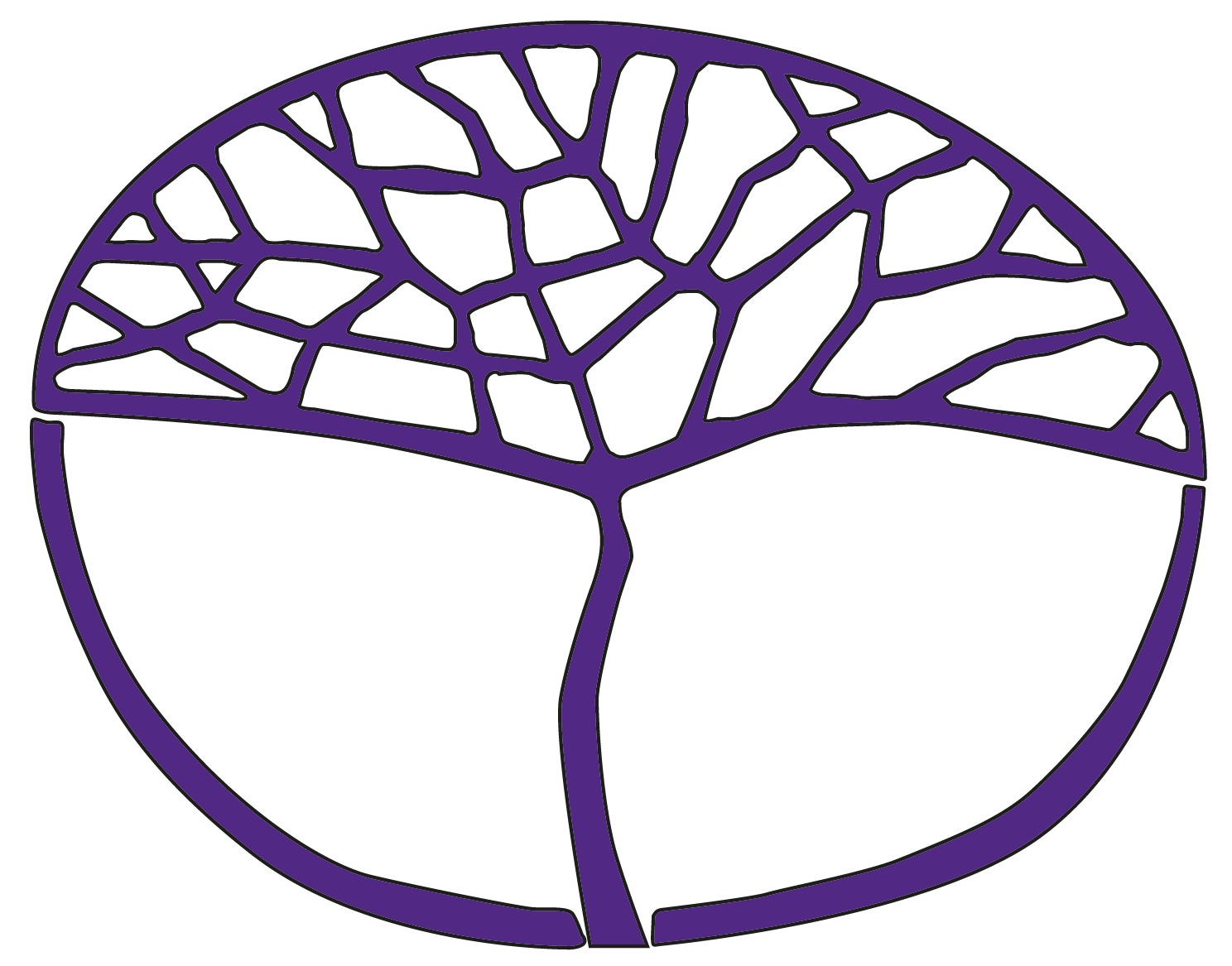 DramaATAR Year 12 Unit 3 and Unit 4Acknowledgement of CountryKaya. The School Curriculum and Standards Authority (the Authority) acknowledges that our offices are on Whadjuk Noongar boodjar and that we deliver our services on the country of many traditional custodians and language groups throughout Western Australia. The Authority acknowledges the traditional custodians throughout Western Australia and their continuing connection to land, waters and community. We offer our respect to Elders past and present.Copyright© School Curriculum and Standards Authority, 2020This document – apart from any third-party copyright material contained in it – may be freely copied, or communicated on an intranet, for non-commercial purposes in educational institutions, provided that the School Curriculum and Standards Authority (the Authority) is acknowledged as the copyright owner, and that the Authority’s moral rights are not infringed.Copying or communication for any other purpose can be done only within the terms of the Copyright Act 1968 or with prior written permission of the Authority. Copying or communication of any third-party copyright material can be done only within the terms of the Copyright Act 1968 or with permission of the copyright owners.Any content in this document that has been derived from the Australian Curriculum may be used under the terms of the Creative Commons Attribution 4.0 International licence.DisclaimerAny resources such as texts, websites and so on that may be referred to in this document are provided as examples of resources that teachers can use to support their learning programs. Their inclusion does not imply that they are mandatory or that they are the only resources relevant to the course.Sample assessment outlineDrama – ATAR Year 12Unit 3 and Unit 4Assessment componentAssessment 
type Assessment type 
weighting Assessment task weightingTo SCSADue dateAssessment taskPracticalPerformance
/production30%10%100%Semester 1 Week 5Task 1: Scripted scene from the set text Jump for Jordan in a site-specific spaceStudents will participate in the exploration of site-specific spaces and consider performer and audience interaction. Students will demonstrate their director’s vision which informs rehearsal and performance.historical, social and cultural contextrelationships: character’s connection with others and/or audienceexploration of site-specific spacesPracticalPerformance
/production30%10%100%Semester 2 Week 5Task 5: Monologue 1 – Candidate’s ChoiceStudents will have the choice to create an original monologue or select a published monologue with which they are to apply a selected practitioner’s approach to text and performance. The performance must demonstrate a clear interpretation of themes/issues.director’s vision which informs rehearsal and performanceconventions and strategies in rehearsing and performing drama based on a selected approachpoint of view to shape audience impactPracticalPerformance
/production30%10%100%Semester 2 Week 10Task 6: Interpreted Scripted Scene from set text Hedda Gabler incorporating Costume DesignerStudents present a scene interpreted by an approach of the practitioner Steven Berkoff. Students will also undertake the role of costume designer. Students will demonstrate an application of design language while collaborating as part of the creative team.selected approach to text and performanceapplication of design languageform and style PracticalExamination20%20%100%Semester 1 Week 15Task 4a: Examination PracticalMonologue 2 (Set Choice): 2–3 minutesImprovisation: 1–2 minutescharacter: representing detailed traits and/or journey voice: manipulation of accent, articulation, emphasis, inflection, pace, pause, pitch, projection, tone and silencemovement: manipulation of energy, facial expressions, gait, gesture, pace, posture, proxemics, stillness and weightPracticalExamination20%20%100%Semester 2 Week 15Task 8a: Examination PracticalMonologue 1 (Candidate’s Choice): 3–4 minutesMonologue 2 (Set Choice): 2–3 minutesImprovisation: 1–2 minutesdirector’s vision which informs rehearsal and performancepoint of view to shape audience impactcharacter: representing detailed traits and/or journey Practical subtotalPractical subtotal50%50%WrittenExamination 20%20%100%Week 15
Semester 1Task 4b: Examination Written based on an unseen drama text, and two extended responsesSee Written examination design brief – Year 12 syllabusstructuring ideas and responses short and extended answer formsdiagrams with annotationsWrittenExamination 20%20%100%Week 15
Semester 2Task 8b: Examination Written, based on an unseen drama text, and two extended responsesSee Written examination design brief – Year 12 syllabusstructuring ideas and responses short and extended answer formsdiagrams with annotationsWrittenResponse30%10%100%Week 8
Semester 1Task 2: Extended Answer Question based on the Australian text Jump for JordanStudents complete an in class timed response as a designer (Costume/Lighting/Set/Sound), which focuses on form and style and cultural context.structuring ideas and responses short and extended answer formsdiagrams with annotationsapplication of design role and theatre technologiesWrittenResponse30%10%100%Week 11
Semester 1Task 3: Unseen text responseStudents complete an in class timed response as an actor structuring ideas using short answer techniques.short and extended answer formsdiagrams with annotationsrole: presenting personas and/or conceptsWrittenResponse30%10%100%Week 11
Semester 2Task 7: Extended Answer Question based on the world text Hedda GablerStudents complete an in class timed response as a director, demonstrating an understanding of the elements of drama focus and space. structuring ideas and responses short and extended answer formsdiagrams with annotations focusspaceTotal50%50%